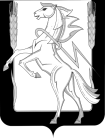 СОВЕТ ДЕПУТАТОВ РОЩИНСКОГО СЕЛЬСКОГО ПОСЕЛЕНИЯСОСНОВСКОГО МУНИЦИПАЛЬНОГО РАЙОНА ЧЕЛЯБИНСКОЙ ОБЛАСТИТРЕТЬЕГО СОЗЫВАРЕШЕНИЕ от «21» сентябрь 2018 года № 185 О Положении «О представлении сведений, представляемых гражданами, претендующими на замещение муниципальной должности, и лицами замещающими (занимающими) муниципальные должности Рощинского сельского поселения, о своих доходах, об имуществе и обязательствах имущественного характера, а также сведений о доходах, об имуществе и обязательствах имущественного характера своих супруги (супруга) и несовершеннолетних детей»Совет депутатов  Рощинского сельского поселения  третьего созываРЕШАЕТ:      1. Утвердить Положение «О  представлении сведений, представляемых гражданами, претендующими на замещение муниципальной должности, и лицами замещающими (занимающими) муниципальные должности Рощинского сельского поселения, о своих доходах, об имуществе и обязательствах имущественного характера, а также сведений о доходах, об имуществе и обязательствах имущественного характера своих супруги (супруга) и несовершеннолетних детей» (прилагается).      2. Опубликовать настоящее Решение на официальном сайте Рощинского сельского поселения сети интернет http://roshinskoe.eps74.ru     3.   Настоящее Решение вступает в силу со дня его официального опубликования.     4. Признать утратившим силу Решение Совета депутатов Рощинского сельского поселения от 18.12.2017 года № 162. Глава поселения                                                              Л.А. ЕфимоваПредседатель Советадепутатов Рощинскогосельского поселения                                                        А.И. ЕвстигнеевПриложение №1 к Решению Совета депутатов Рощинского сельского поселения от «21» сентября 2018 года № 185 ПОЛОЖЕНИЕО ПРЕДСТАВЛЕНИИ СВЕДЕНИЙ, ПРЕДСТАВЛЯЕМЫХ ГРАЖДАНАМИ, ПРЕТЕНДУЮЩИМИ НА ЗАМЕЩЕНИЕ МУНИЦИПАЛЬНОЙ ДОЛЖНОСТИ, И ЛИЦАМИ, ЗАМЕЩАЮЩИМИ (ЗАНИМАЮЩИМИ) МУНИЦИПАЛЬНЫЕ ДОЛЖНОСТИ СОСНОВСКОГО МУНИЦИПАЛЬНОГО РАЙОНА, О СВОИХ ДОХОДАХ, ОБ ИМУЩЕСТВЕ И ОБЯЗАТЕЛЬСТВАХ ИМУЩЕСТВЕННОГО ХАРАКТЕРА, А ТАКЖЕ СВЕДЕНИЙ О ДОХОДАХ, ОБ ИМУЩЕСТВЕ И ОБЯЗАТЕЛЬСТВАХ ИМУЩЕСТВЕННОГО ХАРАКТЕРА СВОИХ СУПРУГИ (СУПРУГА) И НЕСОВЕРШЕННОЛЕТНИХ ДЕТЕЙ1.	Настоящим Положением определяется порядок представления сведений, представляемых гражданами, претендующими на замещение муниципальной должности, и лицами замещающими (занимающими) муниципальные должности Сосновского муниципального района, о своих доходах, об имуществе и обязательствах имущественного характера, а также сведений о доходах, об имуществе и обязательствах имущественного характера своих супруги (супруга) и несовершеннолетних детей (далее – сведения).2. Сведения, представляемые гражданами, претендующими на замещение муниципальной должности, и лицами замещающими (занимающими) муниципальные должности Сосновского муниципального района, о своих доходах, об имуществе и обязательствах имущественного характера, а также сведений о доходах, об имуществе и обязательствах имущественного характера своих супруги (супруга) и несовершеннолетних детей представляются по форме справки, утвержденной Указом Президента РФ от 23.06.2014 N 460 «Об утверждении формы справки о доходах, об имуществе и обязательствах имущественного характера» и внесении изменений в некоторые акты Президента Российской Федерации».Сведения предоставляются в печатном варианте. 3. Сведения указанные в пункте 1 настоящего Положения предоставляются в следующие сроки:1) гражданами, претендующими на замещение муниципальной должности, - при наделении полномочиями по должности (назначении, избрании на должность);2) лицами занимающими (замещающими) муниципальные должности, - ежегодно не позднее 30 апреля года, следующего за отчетным.4. Сведения о доходах, об имуществе и обязательствах имущественного характера направляются:1) в управление муниципальной службы администрации Сосновского муниципального района (Главой Сосновского муниципального района);2) в Комиссию по контролю за достоверностью сведений о доходах, об имуществе и обязательствах имущественного характера Собрания депутатов Сосновского муниципального района (депутатами Собрания депутатов Сосновского муниципального района);5. Управление муниципальной службы администрации Сосновского муниципального района, Комиссия по контролю за достоверностью сведений о доходах, об имуществе и обязательствах имущественного характера Собрания депутатов Сосновского муниципального района осуществляют анализ представленных сведений не позднее трех рабочих дней со дня истечения соответствующего срока, указанного в пункте 3 настоящего Положения, по прилагаемой форме (приложение 1 к Положению).6. Сведения, представленные в Комиссию по контролю за достоверностью сведений о доходах, об имуществе и обязательствах имущественного характера Собрания депутатов Сосновского муниципального района, в управление муниципальной службы администрации Сосновского муниципального района направляются Губернатору Челябинской области, не позднее трех рабочих дней со дня истечения соответствующих сроков, указанных в пункте 3 настоящего Положения.Вместе с представленными сведениями  направляется, в письменной форме, уведомления в Управление государственной службы Правительства Челябинской области (приложение к положению), а также  анализ  представленных сведений.7. В случае, если гражданин, претендующий на замещение муниципальной должности, или лицо занимающее (замещающее) муниципальную должность, обнаружил (обнаружило), что в представленных им сведениях о доходах, об имуществе и обязательствах имущественного характера не отражены или не полностью отражены какие-либо сведения либо имеются ошибки, он (оно) вправе представить уточненные сведения о доходах, об имуществе и обязательствах имущественного характера, в течении одного месяца после окончания срока указанного в пункте 3 настоящего Положения.8. Непредставление лицом, сведений, представляемых гражданами, претендующими на замещение муниципальной должности, и лицами занимающими (замещающими) муниципальные должности Сосновского муниципального района, о своих доходах, об имуществе и обязательствах имущественного характера, а также сведений о доходах, об имуществе и обязательствах имущественного характера своих супруги (супруга) и несовершеннолетних детей в срок, предусмотренный пунктом 3 настоящего Положения, является основанием для досрочного прекращения полномочий лица, замещающего (занимающего) муниципальную должность Сосновского района.	9. Сведения о доходах, об имуществе и обязательствах имущественного характера, представленными лицами, замещающими муниципальные должности, размещаются на официальном сайте органов местного самоуправления Сосновского муниципального района (http://www.chelsosna.ru/) в информационно-телекоммуникационной сети "Интернет" и (или) предоставляются для опубликования средствам массовой информации в порядке, определяемым муниципальными правовыми актами органов местного самоуправления Сосновского муниципального района.